Actions Taken Since Last Meeting: Action/By Who:  Helen, Dave, AlmaIntroductions.Review of handouts – why schools are good place to start.  (CDC hand out) create pp to bring round table for school implementation.1. How to implement a wellness committee, provide a school assessment.Complete initial tasks to achieve: including focus group collection from each school then perform assessment regarding not & physical activity.Once areas of gaps are identified the individual school can utilize the appropriate tier on the menu of options of programs available.  Review toolkits (see tier escalating sheet for details of protocols)As per Health Dept meeting with state, State Health Dept approves of direction of this “process”.Reviewed SC Atlantic Health schoolsReviewed logic modelDave – Review how to collect data that’s measurable and useable.Previous public data today is realistically based on 5 to 10% of students.RWJ – GrantsFuel up to play 60Tool kits – review as sub groups-Deb/Pat Fuel up to 60-USDA farm to school, Shoprite-NFSMIEl Elise Tara, sustainable Jersey Schools-Shaping NJ Alma/Jen-Healthy U Alma-Road Map Leah Kramer, MiaNeed to Make Updates to Action Steps (Identify Action Step being revised or mark as NEW)Action/By Who/By When:Group – review what works and what doesn’tSummarize reality of school utilizing what does it address – policy/procedure/creationFinancial viabilityActiveschools.comScan sign in with notes to Catherine.Need to Make Updates to Strategies or Performance Measure____	Yes		_____ No	If yes, please list updates below:Need Data, Research or Technical Support_____ Yes		_____ No	If yes, please specify need: ___________________________________________________________Key Decisions, Notes, Meeting Summary:Next Workgroup Meeting (Date, Time, Place): ____________________________________________________________________________________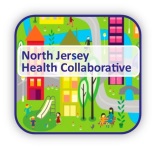 Workgroup County/Name/DateWorkgroup County/Name/DateCounty/Workgroup: SCC ObesityMeeting Date: 12/2/16County/Workgroup: SCC ObesityMeeting Date: 12/2/16Sign-in Sheet/AttendeesSign-in Sheet/AttendeesSign-in Sheet/AttendeesSign-in Sheet/AttendeesSign-in Sheet/AttendeesName:Organization:Email (if new group member or new email address):Ann Marie O’SheaHelen HomeijerAlma DhuyvetterTara Gerke Elise McGaughranDave TantilleDeborah FisherPat FarisNatalieMia Turro